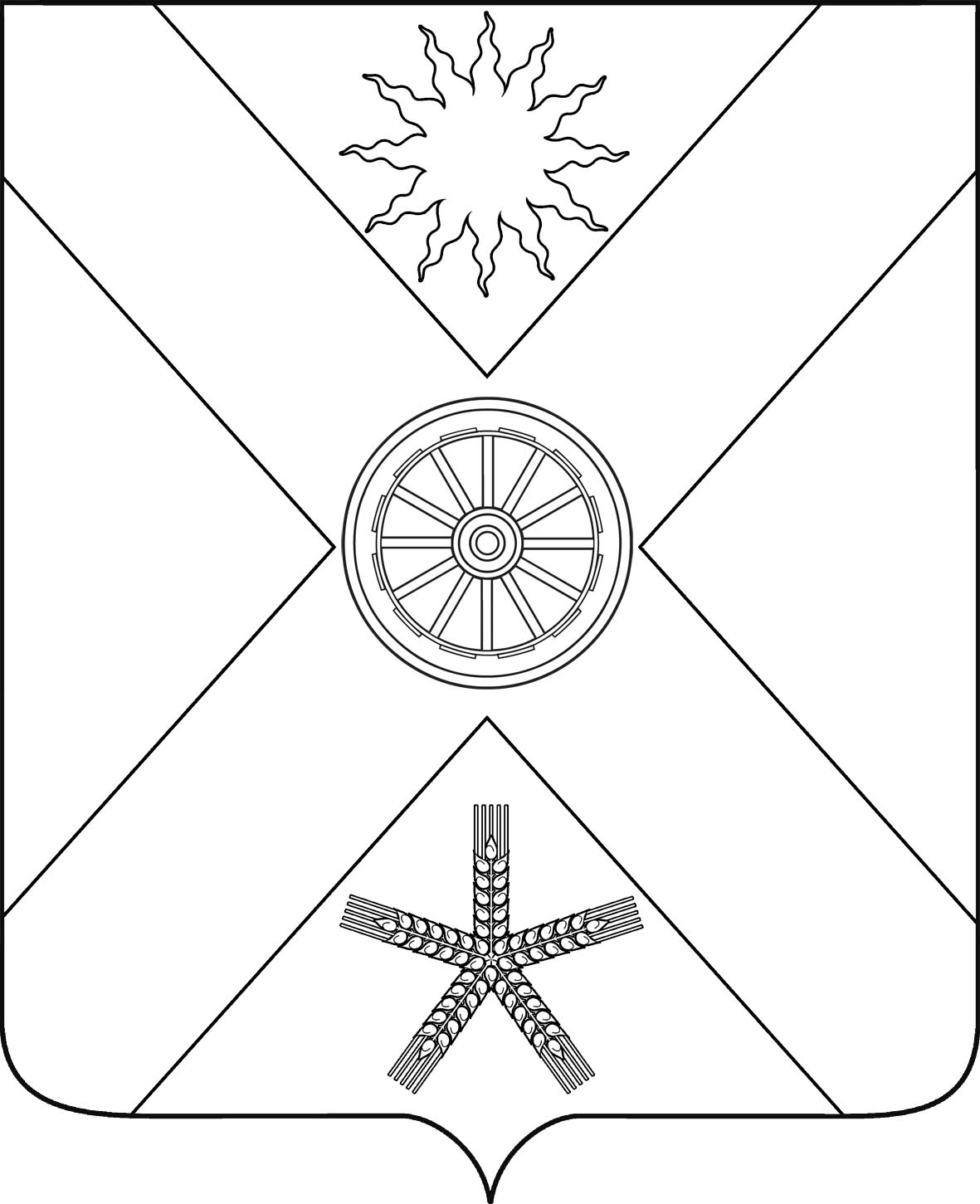 РОССИЙСКАЯ ФЕДЕРАЦИЯРОСТОВСКАЯ  ОБЛАСТЬ ПЕСЧАНОКОПСКИЙ РАЙОНМУНИЦИПАЛЬНОЕ ОБРАЗОВАНИЕ«ПЕСЧАНОКОПСКОЕ СЕЛЬСКОЕ ПОСЕЛЕНИЕ»АДМИНИСТРАЦИЯ ПЕСЧАНОКОПСКОГО СЕЛЬСКОГО ПОСЕЛЕНИЯПОСТАНОВЛЕНИЕ19.02.2016                                          №  73                          с. Песчанокопское«О создании   антитеррористическойкомиссии по предупреждению диверсионныхи террористических актов  на территорииПесчанокопского сельского поселения».     В целях совершенствования  системы профилактики терроризма, обеспечения минимизации и ликвидации последствий его проявлений на территории  Песчанокопского сельского поселения, в соответствии с Федеральным законом от 06.03.2006 г. № 35-ФЗ «О противодействии терроризму», Федеральным законом от 06.10.2003 г. № 131-ФЗ «Об общих принципах  организации местного самоуправления в Российской Федерации»  и Уставом Муниципального образования  «Песчанокопского сельского поселения»,ПОСТАНОВЛЯЮ:    1. Создать антитеррористическую комиссию по предупреждению диверсионных и террористических актов  на территории Песчанокопского сельского поселения;     2. Утвердить:     2.1. Положение о работе антитеррористической комиссии по предупреждению диверсионных и террористических актов (приложение № 1),     2.2. Состав антитеррористической комиссии по предупреждению диверсионных и террористических актов  на территории Песчанокопского сельского поселения  (приложение № 2).     3. Разместить данное постановление на официальном сайте Администрации Песчанокопского сельского поселения сельского поселения в сети интернет.      4.  Настоящее постановление вступает в силу с момента его подписания.          5. Контроль за выполнением настоящего постановления оставляю за собой.Глава Песчанокопскогосельского поселения                                                                           Ю.Г.АлисовПостановление вноситинспектор по ГО и ЧС                                                     Приложение №1                                                                                к постановлению Главы                                                                                 Песчанокопского сельского                                                                                поселения от 19.02.2016 № 73ПОЛОЖЕНИЕ о работе антитеррористической комиссии по предупреждению диверсионных и террористических актов1. Общие положения     1.1. Антитеррористическая комиссия по предупреждению диверсионных и террористических актов Песчанокопского сельского поселения (далее – Комиссия) осуществляет координацию деятельности на территории Песчанокопского сельского поселения по профилактике экстремизма и терроризма, а также минимизации и ликвидации  последствий их проявлений.Комиссия имеет сокращённое название – АТК.     1.2. Комиссия в своей деятельности руководствуется Конституцией Российской Федерации, Федеральными законами, нормативными правовыми актами Песчанокопского района, постановлениями, распоряжениями Администрации Песчанокопского сельского поселения, а также настоящим Положением.     1.3. Комиссия осуществляет свою деятельность во взаимодействии с Администрацией Песчанокопского района, организациями, предприятиями, учреждениями независимо от форм собственности находящихся на территории Песчанокопского сельского поселения.     1.4. Положение о комиссии, её состав утверждаются постановлением администрации Песчанокопского сельского поселения.2. Основные задачи комиссииОсновными задачами Комиссии являются:     2.1. Планирование, подготовка и осуществление, в пределах своей компетенции, мероприятий, а также выработка рекомендаций по предупреждению, выявлению и пресечению террористических действий;     2.2. Координация на территории Песчанокопского сельского поселения деятельности по профилактике экстремизма, терроризма, а также по минимизации и ликвидации  последствий их проявлений;     2.3. Участие в реализации на территории Песчанокопского сельского поселения государственной политики в области противодействия экстремизму и терроризму;     2.4. Разработка мер по  профилактике экстремизма и терроризма, устранение причин и условий, способствующих их проявлениям, обеспечению защищенности объектов от возможных террористических посягательств, а также по минимизации и ликвидации  последствий террористических актов, осуществление контроля за реализацией этих мер;     2.5. Анализ эффективности работы по профилактике терроризма, а также минимизации и ликвидации  последствий его проявлений органов и учреждений, действующих на территории Песчанокопского сельского поселения, подготовка решений Комиссии по совершенствованию этой работы;     2.6. Организация взаимодействия органов местного самоуправления с организациями в области противодействия угрозам экстремизма и терроризма;     2.7. Решение иных задач, предусмотренных законодательством Российской Федерации, по противодействию терроризму.3. Полномочия комиссииДля осуществления своих задач комиссия имеет право:     3.1. Принимать в пределах своей компетенции решения, касающиеся организации, координации и совершенствования деятельности по профилактике экстремизма, терроризма, минимизации и ликвидации  последствий их проявлений;     3.2. Запрашивать и получать в установленном порядке необходимые материалы и информацию у организаций, учреждений и предприятий необходимые для её деятельности документы, материалы и информацию;     3.3. Привлекать для участия в работе комиссии должностных лиц  и специалистов предприятий, учреждений и организаций, находящихся на территории Песчанокопского сельского поселения для участия в работе комиссии.4. Планирование и организация работы комиссии     4.1. Комиссия осуществляет свою деятельность в соответствии с планом работы, принимаемым на заседании комиссии и утверждаемым её председателем.     4.2. Заседания комиссии проводятся не реже одного раза в квартал. В случае необходимости по решению председателя комиссии могут проводиться  внеочередные заседания комиссии.     4.3. Заседания комиссии считаются правомочными в случае присутствия 50% членов Комиссии. Решения комиссии принимает простым большинством голосов присутствующих на заседании членов комиссии путём открытого голосования. В случае равенства голосов, решающим считается голос председателя.       4.4.При персональных изменениях в составе комиссии обязанности членов замещаются по должностям.     4.5.Решение комиссии оформляется протоколом, который подписывается председателем и секретарём комиссии.      4.6. Решения, принимаемые комиссией в соответствии с её компетенцией, являются обязательными для предприятий, учреждений и организаций, находящихся на территории Песчанокопского сельского поселения.      4.7. В случае необходимости для участия в заседании комиссии могут приглашаться руководители предприятий, учреждений и организаций, находящихся на территории Песчанокопского сельского поселения, не входящих в состав комиссии.     4.8. Председатель комиссии:     1. Осуществляет руководство деятельностью комиссии;     2. Утверждает принятые комиссией решения и обеспечивает их выполнение;     3. Принимает решения о заседании комиссии при необходимости безотлагательного рассмотрения вопросов, относящихся к её компетенции;     4. Распределяет обязанности между членами комиссии;     5. Представляет комиссию по вопросам, относящимся к её компетенции.     4.9. Члены комиссии:     1. Обладают равными правами при подготовке и обсуждении рассматриваемых на заседании вопросов;     2. Несут ответственность за исполнение соответствующих поручений содержащихся в решениях комиссии.                                                    Приложение №2                                                                                к постановлению Главы                                                                                 Песчанокопского сельского                                                                                поселения от 19.02.2016 № 73Составантитеррористической комиссии  по предупреждению диверсионных и террористических актов на территории Песчанокопского сельского поселения. Алисов Ю.Г.– Глава Песчанокопского сельского поселения,                                              председатель комиссииБронников Р.Л –  инспектор по ГО и ЧС Администрации Песчанокопского    сельского  поселения, заместитель председателя комиссии.Нефедова Н.Н. - ведущий специалист по вопросам муниципального хозяйства Администрации Песчанокопского сельского, секретарь комиссии.                                         Члены комиссии:Стригунов А.А.– начальник сектора муниципального хозяйства Администрации Песчанокопского сельского поселения.Давиденко Н.С.   – специалист сектора имущественных и земельных    отношений, специалист по физической культуре, спорту и работе с молодежью Администрации Песчанокопского сельского поселения.Асонов О.В. – ведущий специалист сектора по социальным, правовым вопросам и контрольно - организационной работе Администрации Лысенко В.Н. – директор МУП Песчанокопского сельского поселения.Матаев Р.М. – старший УУП отдела МВД РФ по Песчанокопскому району (по согласованию).Заикин Е.В. –  инспектор ПДН отдела МВД РФ по Песчанокопскому району (по согласованию).Глава Песчанокопскогосельского поселения                                                                          Ю.Г.Алисов